Выставочные проекты компании «Экспофорум»
   Календарь выставок 2018 года    В календаре возможны изменения и дополнения 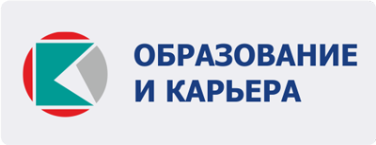 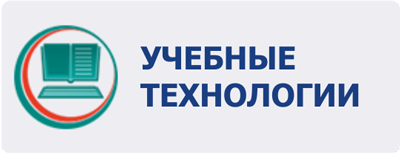 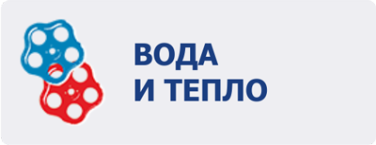 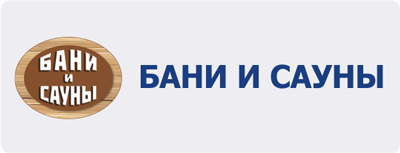 15.02.2018 - 17.02.2018 15.02.2018 - 17.02.2018 03.04.2018 - 06.04.2018 03.04.2018 - 06.04.2018 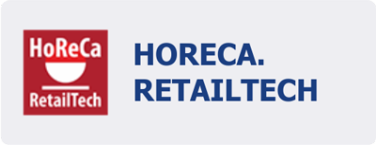 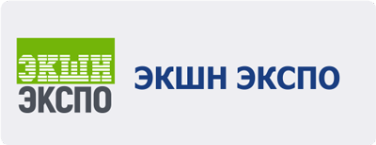 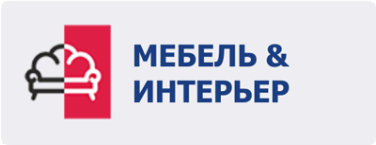 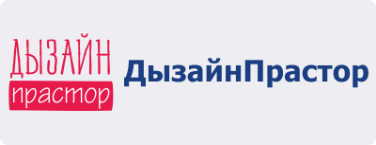 18.04.2018 - 20.04.2018 20.04.2018 - 22.04.2018 27.04.2018 - 29.04.2018 27.04.2018 - 29.04.2018 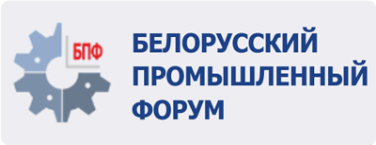 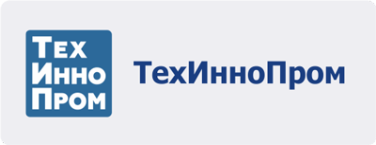 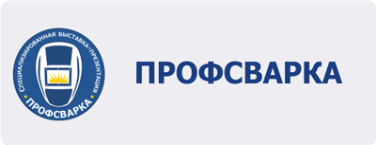 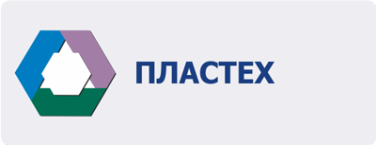 29.05.2018 - 01.06.2018 29.05.2018 - 01.06.2018 29.05.2018 - 01.06.2018 29.05.2018 - 01.06.2018 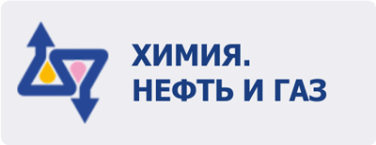 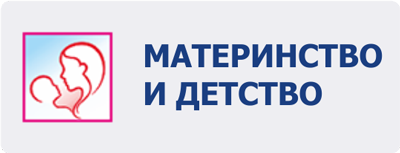 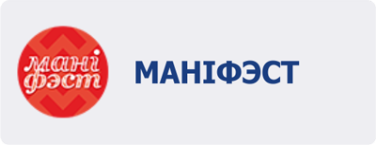 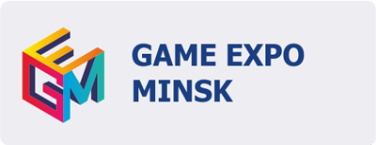 29.05.2018 - 01.06.2018 12.10.2018 - 14.10.2018 01.11.2018 - 03.11.2018 02.11.2018 - 04.11.2018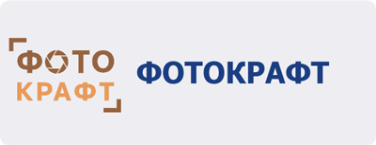 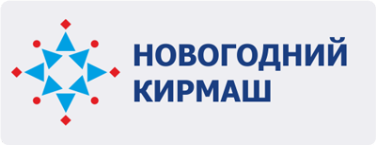 09.11.2018 - 11.11.2018 21.12.2018 - 30.12.2018 